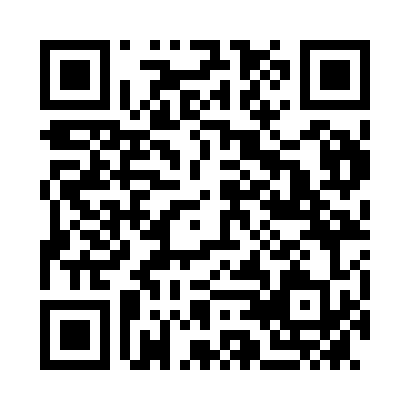 Prayer times for Glanegg, AustriaWed 1 May 2024 - Fri 31 May 2024High Latitude Method: Angle Based RulePrayer Calculation Method: Muslim World LeagueAsar Calculation Method: ShafiPrayer times provided by https://www.salahtimes.comDateDayFajrSunriseDhuhrAsrMaghribIsha1Wed3:445:481:004:588:1310:092Thu3:415:461:004:598:1510:113Fri3:395:451:004:598:1610:134Sat3:375:431:005:008:1710:165Sun3:345:421:005:008:1910:186Mon3:325:401:005:018:2010:207Tue3:295:391:005:018:2110:228Wed3:275:371:005:028:2310:249Thu3:255:361:005:028:2410:2610Fri3:225:351:005:038:2510:2911Sat3:205:331:005:038:2610:3112Sun3:175:321:005:048:2810:3313Mon3:155:311:005:048:2910:3514Tue3:135:301:005:048:3010:3715Wed3:105:281:005:058:3110:3916Thu3:085:271:005:058:3310:4217Fri3:065:261:005:068:3410:4418Sat3:035:251:005:068:3510:4619Sun3:015:241:005:078:3610:4820Mon2:595:231:005:078:3710:5021Tue2:575:221:005:078:3810:5222Wed2:555:211:005:088:4010:5523Thu2:525:201:005:088:4110:5724Fri2:505:191:005:098:4210:5925Sat2:485:181:005:098:4311:0126Sun2:465:171:005:108:4411:0327Mon2:445:161:005:108:4511:0528Tue2:435:161:015:108:4611:0729Wed2:435:151:015:118:4711:0930Thu2:425:141:015:118:4811:1131Fri2:425:141:015:128:4911:12